Муниципальное бюджетное общеобразовательное учреждение«Иртовская основная школа»детский сад №16________________________________________________________________Пер.Школьный  д 2  с. Ирта,  Ленский район, Архангельская область, 165772,тел. 88185977236   факс: (881859)77235Программа развития на 2021-2026 годдетского сада Муниципального бюджетногообщеобразовательного учреждения«Иртовская основная школа»СодержаниеРаздел 1. ПАСПОРТ ПРОГРАММЫ.Раздел 2 - ВВЕДЕНИЕПрограмма развития образовательной организации до 2026 года представляет собой управленческий документ, предусматривающий реализацию комплекса мероприятий и создания необходимых условий в образовательной организации для достижения определенных документами стратегического планирования целей государственной политики в сфере образования на принципах проектного управления. Программа развития разработана на основе проектного управления, закрепленного в Постановлении Правительства РФ от 12.10.2017 № 1242 (ред. от 17.07.2019) «О разработке, реализации и об оценке эффективности отдельных государственных программ Российской Федерации» и предусматривает возможность достижения целевых показателей с опорой на внутренние и привлеченные ресурсы. Программа развития является основанием для интеграции образовательной организации в сетевые сообщества (объединения, кластеры) системы образования по приоритетам развития образования. Статья 28 Федерального закона «Об образовании в Российской Федерации» относит к компетенции образовательной организации разработку и утверждение по согласованию с учредителем программы развития образовательной организации. Программа развития является обязательным локальным актом, наличие которого в образовательной организации закреплено законодательно.Программа развития определяет стратегические направления развития образовательной организации на среднесрочную перспективу: ценностно-смысловые, целевые, содержательные и результативные приоритеты развития. Программа как проект перспективного развития ОО призвана:-обеспечить достижение целевых показателей Государственной программой Российской Федерации «Развитие образования» на срок 2018 - 2025 годы (утвержденной постановлением Правительства Российской Федерации от 26 декабря 2017 г. № 1642) и стратегических целей Национального проекта «Образование» в деятельности ОО;-обеспечить качественную реализацию государственного задания и всесторонне удовлетворение образовательных запросов субъектов образовательных отношений;-консолидировать усилия всех заинтересованных участников образовательных отношений и социального окружения ОО для достижения целей Программы.Информационная справка об учреждении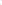 Характеристика материально-технической базы.Состояние материально-технической базы ОУ соответствует педагогическим требованиям, современному уровню образования и санитарным нормам. Дошкольное учреждение занимает отдельно стоящее здание, построенное по типовому проекту. Территория детского сада огорожена забором. По всему периметру территория озелененанасаждениями. Для прогулок  детей разновозрастной группы имеется прогулочная площадка с теневым навесом , оборудована  игровым и спортивным оборудованием в соответствии с возрастом детей.. В детском саду 1 групповое помещение,  спальная комната, кабинет старшего воспитателя, методический кабинет, музыкально-физкультурный зал, пищеблок, прачечная, кабинет бухгалтера, подсобные помещения. Развивающая предметно- пространственная среда детского сада обеспечивает условия для организации всех видов детской деятельности. В группе оборудованы различные центры для развития детей: центр творчества, музыкально-театральный центр, центр здоровья и физического развития, центр экспериментирования, центр конструирования, природные уголки и уголки для всестороннего развития детей . В  группе имеется необходимый разнообразный игровой материал, накоплено и систематизировано методическое обеспечение реализуемой образовательной программы. Развивающая предметно-пространственная среда соответствует санитарно-гигиеническим требованиям и обеспечивает физическое, социально-коммуникативное, познавательное, речевое, художественно-эстетическое развитиедошкольников.В 2019 году произведён капитальный ремонт внутри здания:замена светильников ; косметический ремонт всех помещений, лестничных пролётов ,коридоров;установка видеонаблюдения;замена сантехнического оборудования и кафельной плитки;ремонт уличного оборудования, уличное освещениеБыли приобретены: посуда, канцелярские товары, мягкий инвентарь, хозяйственные  товары, ноутбук, компьютер, принтер .Организация питанияДля организации питания в детском саду имеется отдельный пищеблок, оборудованный по всем требованиям СанПиН 2.4.3648-20 «Санитарно-эпидемиологические требования к организациям воспитания и обучения, отдыха и оздоровления детей и молодежи».Питание осуществляется в соответствии с примерным десятидневным меню, составленным с учетом рекомендуемых среднесуточных норм питания: для детей от 1,6 до 3 лет и с 3 лет до 8 лет по нормам 9- часового пребывания детей в ДОУ. Питание 4-х разовое: завтрак, второй завтрак, обед, полдник.В группе соблюдается питьевой режим.Создание условий для сохранения здоровья детей: В детском саду большое внимание уделяется охране и укреплению физического и психического здоровья детей. Для охраны и укрепления здоровья детей в дошкольном учреждении проводятся следующие мероприятия:ежедневный осмотр детей;использование вариативных режимов;проведение профилактических прививок (сотрудничество с ФАП)разнообразные виды и формы организации двигательной активности детей в течениедня(утренняя, бодрящая гимнастики, физкультминутки, динамические паузы, спортивные и подвижные игры, физкультурные занятия, спортивные досуги и праздники);работа с детьми по формированию основ здорового образа жизни; создание здоровьесберегающей среды;Для формирования у детей навыков гигиены, представлений о безопасности, освоения знаний о своем организме, здоровом образе жизни в группах созданы уголки здоровья, где расположены настольно-печатные игры, пособия и иллюстративный материал по данным  темам. Освещенность всех помещений соответствует требованиям СанПиН, мебель современная, подбирается в соответствии с ростом детей.Анализ деятельности детского сада МБОУ «Иртовская ОШ»Программа развития учреждения на 2016-2021 год выполнена в полном объеме. Реализация мероприятий Программы Развития муниципального бюджетного  общеобразовательного учреждения «Иртовская ОШ» на период 2016 – 2021 гг. обеспечила:расширение областей применения информационных технологий в содержании деятельности учреждения;реализацию новых подходов к формированию современной развивающей предметно-пространственной среды, способствующих наиболее полномувыявлению и развитию способностей и интересов детей раннего и дошкольного возраста;улучшение и модернизацию материально-технической базы ДОУ;создание системы взаимодействия с семьями воспитанников, направленной на усиление родительской активности, повышение ответственности родителей за воспитание и образование детей;Результаты Программы развития в области вариативности системы ДОУ на основе создания новых форм, реализующих программу дошкольного образования, показали, что детский сад функционирует стабильно в режиме развития. Наше образовательное учреждение предоставляет доступное, качественное воспитание и развитие в безопасных, комфортных условиях, адаптированных к возможностям и способностям ребенка.Результаты Программы развития в области расширения информационных технологий в Образовательном учреждении показали, что коллектив постоянно работает над созданием единого информационного пространства дошкольной организации:документация ведется в бумажном и электронном варианте;разработан и регулярно обновляется официальный сайт ОУ;педагоги детского сада участвуют в конкурсах; воспитатели активно используют ресурсы сети Интернет для общения с родителями воспитанников и распространения опыта работы;Мониторинг использования ИКТ показал, что воспитатели стали более активно применять ИКТ, чаще пользуются ресурсами сети Интернет, сами создают презентации для детей и выступлений. Активизировалась проектная деятельность, при разработке и реализации которой необходимы компьютерные технологии. Идет целенаправленная работа по систематизации, обновлению и пополнению информационных ресурсов образовательного процесса, расширению использования мультимедийного сопровождения.Информационно-технологическое обеспечение детского сада постоянно обновляется в соответствии с действующим законодательством и актуальными потребностями участников образовательных отношений, что позволяет педагогам эффективно планировать образовательную деятельность и совершенствовать свой образовательный уровень.Результаты Программы развития в области реализация новых подходов к формированию современной развивающей предметно-пространственной среды, способствующих наиболее полному выявлению и развитию способностей и интересов  детей дошкольного возраста показали, что наш детский сад в достаточной мере оснащён предметами и материалами, необходимыми для всестороннего развития воспитанников.Хороший уровень подготовки воспитанников к обучению в школе обеспечивается постоянной работой педагогического коллектива в поисках наиболее оптимальных условий для успешного воспитания и образования детей, использованием эффективных инновационных технологий и методик.Результаты Программы развития в области изучения, обобщения и распространения опыта работы педагогов в рамках инновационной деятельности по воспитанию и обучению детей раннего и дошкольного возраста показали, что обобщение и распространение опыта работы педагогами ДОУ проходит через:участие в семинарах, конференциях;выступления и открытые показы в рамках различных методических мероприятий .Результаты Программы развития в области создания системы взаимодействия с семьями воспитанников, направленной на усиление родительской активности, повышение ответственности родителей за воспитание и образование детей. На сайте нашего образовательного учреждения разработан и систематически обновляется раздел для родителей, в котором представлены нормативные документы, методические рекомендации. Обязательным условием работы с родителями является проведение родительских собраний, консультаций, дни открытых дверей, открытые просмотры, совместные праздники и развлечения, оформление наглядной информации, привлечение родителей к оформлению творческих выставок.Мероприятия так же проходят в виде родительских конференций, круглых столов, мастер-классов.Результаты SWOT –анализа потенциала детского сада            МБОУ «Иртовская ОШ»6		Концепция и стратегия развития МБОУ «Иртовская ОШ»Основной концептуальной идеей реализации воспитательно-образовательной работы является создание педагогической системы, отвечающей современным требованиям воспитания и развития ребенка, формирование активной личности, способной реализовать и проявлять свой внутренний потенциал в современном мире, способного активно мыслить и действовать. Педагогическая система ДОУ формируется на основе анализа предыдущей деятельности и глубинного изучения внутренних потенциальных возможностей, профессионального уровня педагогов ДОУ, возможных ресурсов, материально-технической базы, развивающей предметно- пространственной среды, потребностей современного общества, семьи, а также социальное партнерство. В этой связи перед нами встала задача создания единой системы воспитательно- образовательного процесса, выстроенной на интегративной основе. Поэтому в ДОУ должны быть разработаны не только принципы целостного подхода к содержанию образования, но иличностно-ориентированной модели организации педагогического процесса, направленного на оздоровление и развитие ребенка.В детском саду образовательный процесс должен строиться вокруг ребенка обеспечивая своевременное формирование возрастных новообразований детства, развитие компетентности, самостоятельности, творческой активности, гуманного отношения к окружающим, становление личностной позиции, получение ребенком качественного образования как средства для перехода на последующие возрастные ступени развития, обучения и воспитания.Ведущими ценностями при разработке концепции для нас стали: ценность здоровья, ценность развития, ценность детства и ценность сотрудничества, которые, с одной стороны, выражают приоритеты современной гуманистической педагогики, с другой стороны, выступают содержанием ценностного освоения мира ребенком.Ценность здоровья требует создания в ДОУ условий для сохранения и укрепления здоровья	детей	(как	физического,	так	и	психического),	приобщение	их	к	ЗОЖ, формирования основ физической культуры и валеологической грамотности.Ценность	развития	направляет	внимание	на	построение	развивающегообразовательного процесса, в котором актуализируются достижения и жизненный опыт каждого ребенка, обеспечивается развитие индивидуальных способностей и потребностей, формируется в условиях личностного выбора готовность детей к саморазвитию и самообразованию.Ценность детства акцентирует внимание на том, что детство - это неповторимый, самоценный	и	отличающийся	от	взрослого	период	жизни,	особая	культура, характеризующаяся целостным мировосприятием, открытостью миру, чуткостью, эмоциональностью, непосредственностью, готовностью к образованию. Спецификадетства требует бережного отношения к особенностям возрастного развития, к внутреннему миру ребенка, а также создания условий для взаимодействия и взаимообогащения детского и взрослого миров.Детский сад тесно сотрудничает с:МБОУ «Иртовская ОШ» -знакомство со школой, посещение уроков и развлеченийЯренская ЦРБ Иртовский ФАП - Проведение лечебно – профилактических мероприятий;Отдел образования администрации МО «Ленский муниципальный район» -  МО воспитателей, Консультации по организации учебно-воспитательного процесса;Краеведческий музей при школе - Приобщение детей к народной культуре;МБУК «Ленская межпоселенческая библиотека»-проведение общих познавательных мероприятий, знакомство с книгамиМБУК «Центр народной культуры и туризма»- выступления детей на праздниках, проведение общих развлечений и спортивного досуга в детском садуГИБДД Ленского района- профилактические беседыОрганизация социокультурной связи между детским садом и этими учреждениями позволила использовать максимум возможностей для развития интересов детей и их индивидуальных возможностей. Результатом осуществления воспитательно-образовательного процесса является качественная подготовка детей к обучению в школе.Ценность сотрудничества предполагает, что сотрудничество, партнерство, диалог, гуманное отношение рассматриваются как основной фактор образования и источник обновления образовательной системы.Исходя из всего вышесказанного, концептуальными направлениями развития детского сада МБОУ «Иртовская ОШ» служат:использование здоровье сберегающих технологий;совершенствование стратегии и тактики построения развивающей среды детского сада, способствующей самореализации ребёнка в разных видах деятельности;укрепление материально–технической базы ДОУ.оптимизация кадровой политикисохранение и укрепление педагогического взаимодействия с социальными партнерами.-Проектируемая нами модель образовательного процесса определяется концепцией, основные идеи которой:Право каждого ребенка, как полноценное развитие, так и на оказание ему помощи в соответствии с функциональными отклонениями и интеллектуальными особенностями.Признание самоценности периода детства каждого ребенка, его уникальности и неповторимости.Деятельность ДОУ в режиме обновления содержания в соответствии с ФГОС ДО (реализация различных по содержанию современных комплексных и парциальных программ и технологий, их адаптация к приоритетам и специфике работы ДОУ) и его организационных форм (новые формы дошкольного образования, комплекс дополнительных образовательных услуг).В основе концепции развития ДОУ лежит возможность комплексного подхода к образовательной, оздоровительной работе; интеграции детей с различным состоянием здоровья, уровнем развитиядля достижения максимального качества образовательного процесса; создания целостной системы, в которой все этапы работы с ребёнком взаимосвязаны.В основу реализации Программы положен современный программно-проектный метод. При этом выполнение стратегической цели и задач происходит в рамках реализации проектов по отдельным направлениям образовательной деятельности, каждая из которых представляет собой комплекс взаимосвязанных мероприятий, нацеленных на решение проблем данной сферы образовательной деятельности.Исходя из вышесказанного, одним из аспектов Программы развития ДОУ является повышение квалификации педагогов, расширения их профессиональной ориентации в отборе современных форм педагогической и образовательной деятельности, разработка и реализация проектов, овладение педагогическим мониторингом.Предполагается, что целевая программа «Управление качеством дошкольного образования» поможет оптимизировать систему методического и дидактического обеспечения, удобную для использования её педагогами в ежедневной работе.Одним из главных направлений работы ДОУ, является взаимодействие педагогов и родителей (законных представителей) ребенка, которое мы видим в содействии развитию воспитанника как личности, осознающей необходимость саморазвития, воспитания собственных способностей.Успех в воспитании и образовании ребёнка зависит от взаимодействия семьи и детского сада. Эти отношения называются педагогическим сотрудничеством. Это следующий аспект программы развития ДОУ. Чтобы вовлечь родителей в решение проблем воспитания и образования дошкольников, мало традиционных форм взаимодействия. Необходимо создать систему сопровождения и консультирования семьи по вопросам формирования культуры здорового образа жизни, образования и развития детей раннего возраста, старшего дошкольного возраста, по воспитанию и развитию детей с ограниченными возможностями здоровья, одарённых детей.Таким образом, цель разработки данной концепции Программы развития ДОУ заключается в том, чтобы способствовать организации комфортного и эффективного процесса образования детей дошкольного возраста, содействовать всестороннему развитию ребёнка на протяжении всего пребывания в детском саду.Содержание и направления по реализации программы развитияПрогнозируемый результат реализации Программы развитияПредполагается что:Для детей.Каждому воспитаннику будут предоставлены условия для полноценного личностного роста, созданы условия для формирования познавательная активность, самостоятельность, инициатива, творческие способности, гражданская позиция, способность к труду и жизни в условиях современного мира.Созданы условия для развития детей, одаренных детей.В образовательный процесс включены цифровые образовательные ресурсы, с учетом потребностей детей, педагогов, родителей.Качество сформированности ключевых компетенций детей будет способствовать успешному обучению ребёнка в школе и соответствовать целевым ориентирам, представленным в ФГОС ДО.Модернизирована материальная база, развивающая предметно - пространственная среда ДОУ.Для педагогов:Каждому педагогу предоставлена возможность для повышения уровня квалификации, профессионального мастерства и развития педагогических компетенций.             Личные и профессиональные качества педагогических работников будут соответствовать требованиям профессиональных стандартов, в том числе оказана помощь в прохождении аттестации.Созданы условия для трансляции опыта работы на муниципальном, областном и всероссийском уровняхУмеют ориентироваться в современных психолого-педагогических концепциях обучения, воспитания и здоровьесбережения, используют их как основу в своей педагогической деятельности.Владеют умением планировать и оценивать уровень развития детей своей возрастной группы.Умеют работать с техническими средствами обучения, видят перспективу применения информационно-коммуникационных ресурсов в образовательном процессе;Симулируют	активность	детей,	их	увлеченность	познавательной	и практической деятельностью.-Включают родителей в деятельность, направленную на создание условий, способствующих развитию, оздоровлению и воспитанию их детей.-Владеет навыками анализа, прогнозирования и планирования своей деятельности. Для родителей.Оптимизирована модель взаимодействия детского сада и семьи.Созданы условия для формирования	у	родителей	позитивного отношения к овладению знаниями педагогики и психологии.Налажена эффективная система взаимодействия с социальными партнерами в рамках реализации основной программы дошкольного образования МБОУ «Иртовская ОШ»Оценка результативности деятельностиВ целях оценки эффективности реализации Программы развития ДОУ, так же разработаны следующие критерии, показатели и индикаторы.	Список литературыБелая К.Ю. От сентября до сентября: календарный план работы руководителя и воспитателя детского сада. М., 2010.Белая К.Ю. Программы и планы в ДОО. Технология разработки в соответствии с ФГОСДО. М.: ТЦ Сфера, 2014г.Солодянкина О.В. Система планирования в дошкольном учреждении: метод. пособие.М.,2009.Зебзеева В.А. Нормативное обеспечение дошкольного образования (с комментариями) М.:ТЦ Сфера, 2015.Нормативная база современного дошкольного образования. М: Просвещение, 2014г.РАССМОТРЕНО наПедагогическом советеОт «30» августа 2021 гПротокол № 1П-21УТВЕРЖДАЮДиректор школы_____________Вяткина О.В.Приказ № 49/2  «30 » августа  2021гСодержаниеСтраница1.Паспорт Программы развития на 2021-2026 г.г.           32.Введение           73.Информационная справка об учреждении           84.Анализ деятельности ДОУ135.Результаты SWOT –анализа потенциала детского сада МБОУ «Иртовская ОШ»156.Концепция и стратегия развития детского сада МБОУ «Иртовская ОШ» 177.Содержание и направления по реализации программы развитияПроекты ОО по реализации приоритетов стратегииразвития образования - механизмы проектного управления208.Прогнозируемый результат реализации Программы развития239.Оценка результативности деятельности25Наименование и статуспрограммы развитияПрограмма развития детского сада Муниципального бюджетного общеобразовательного учреждения «Иртовская основная школа» (детский сад МБОУ «Иртовская ОШ»с 01.09.2021 по 01.09.2026 гг. (далее – Программа) является локальным нормативным актом.Основания для разработкипрограммыЗакон "Об образовании в Российской Федерации"29.12.2012 N 273-ФЗ с изменениями от 31.07.2020г.Национальный проект «Образование». Паспорт утверждён решением президиума Совета при Президенте РоссийскойНорматив-ные документыФедерации по стратегическому развитию и национальным проектам 24 декабря 2018 года №16.Федеральный закон от 21 июля 2014 г. № 256-ФЗ «О внесении изменений в отдельные законодательные акты РФ по вопросам проведения независимой оценки качества оказания услугорганизациями в сфере культуры, социального обслуживания, охраны здоровья и образования».Государственная программа Российской Федерации "Развитие образования". Постановление ПравительстваРоссийскойФедерации от 26 декабря 2017 г. № 1642«Стратегия развития воспитания в Российской Федерации на период до 2025 года». Распоряжение Правительства РФ от 29 мая2015 г. № 996-рРаспоряжение Правительства Российской Федерации от 30апреля 2014 года № 722-р «Об утверждении плана мероприятий("дорожной карты") «Изменения в отраслях социальной сферы, направленные на повышениеэффективности образования и науки»Приказ Министерства труда и социальной защиты Российской Федерации от 18 октября 2013 г. № 544н «Обутверждениипрофессионального стандарта «Педагог (педагогическая деятельность в сфере дошкольного, начального общего,основного общего, среднего общего образования) (воспитатель, учитель)».Приказ Минобразования и науки РФ от 31.07.2020г. № 373 « Об утверждении Порядка организации и осуществленияобразовательной деятельности по основнымобщеобразовательным программам – образовательным программам дошкольного образования»(зарегистрировано вМинюсте РФ 31.08.2020 №595599)Санитарные правила СП 2.4.3648-20 «Санитарно- эпидемиологические требования к организациямвоспитания и обучения, отдыха и оздоровления детей и молодежи» (Утвержденные постановлением Главногогосударственного санитарного врача РоссийскойФедерации от 28.09.2020 № 28)Приказ Минобразования и науки РФ от 17.10.2013г. № 1155 «Об утверждении Федерального Государственного Образовательного Стандарта Дошкольного Образования»(ФГОС ДО)Устав МБОУ «Иртовская ОШ»Основная образовательная программа детского сада МБОУ «Иртовская ОШ»Приказ Рособрнадзора от 29.05.2014 № 78 «Об утверждении требований к структуре официального сайта образовательной организации в информационно-телекоммуникационной сети«Интернет» и формату представления на нем информации»Разработчики програм мы  Муниципальное бюджетное  общеобразовательное учреждение«Иртовская  основная школа» -Копылова В.В-зам директора УВР, Детский сад- Жданова Е.В- старший воспитатель;Димова Т.В-воспитательРабочая группа в составе, утвержденном приказом МБОУ «Иртовская ОШ» Приказ № 24\2 от 27.04.2021МиссияПрограммы развитияРабота нашего дошкольного учреждения направлена на то, чтобы для каждого ребёнка незабываемое путешествие по волшебному миру детства было радостным и полезным, увлекательным и счастливым. Мы стремимся, чтобы в этом удивительном путешествии ваш малыш научился быть добрым  и справедливым, самостоятельным и любознательным, сумел легко и достойно преодолеть трудности познанияокружающего мира и человеческих отношений, раскрыл своитворческие способности.КоординаторыЖданова Елена Витальевна- старший воспитатель ОУ;Копылова Виктория Владимировна- заместитель директора УВР МБОУ «Иртовская ОШ»Участники реализации программыУчастники образовательных отношений :детский сад МБОУ «Иртовская ОШ», родительская общественность, социум.ЦельСоздание условий для повышения качества образования в ДОУ через систему интеграции, реализующей право каждого ребенка на качественное и доступное образование, обеспечивающее равные стартовые возможности для полноценного физического и психического развития детей, как основы их успешного обучения вшколе.ЗадачиСоздание условий для получения качественногодошкольного образования и обеспечение социализации каждого ребенка в условиях дошкольного образовательного учреждения, в соответствии с ФГОС ДО, через  разностороннее,полноценное развитие каждого ребенка с учетом его индивидуальных особенностей и возможностей.        Создание материально-технических , психолого- педагогических и кадровых условий в рамках организации    внутренней системы качественного образования в ДОУ.Использование возможностей сетевого взаимодействия и интеграции в образовательном процессе в рамках экспериментальной и инновационной деятельности.Создание условий для повышения мотивации профессиональной деятельности педагогов ДОУ, через формирование компетенций в соответствии с требованиями Профессионального стандарта.Развитие системы управления ДОУ на основе повышения компетентности родителей по вопросам взаимодействия с детским садом.Основные функцииПрограммы-определяет стратегию развития детского сада;-выделяет приоритетные направления работы;-ориентирует всю деятельность на конечный результат.Принципы образовательно й деятельности ДОУ в рамках программыРазвития на 2021- 2026гг.Принцип системности – целостный подход, взаимодействие и взаимосоответствие всех направлений и звеньев на достижение оптимального результата – развития личности ребенка.Принцип развивающего образования опирается на «зону ближайшего развития» и предполагает использование новейших технологий и методик.Принцип индивидуализации и дифференциации предполагает учет субъективного опыта, индивидуальных предпочтений, склонностей, интересов и способностей детей и взрослых.Принцип – гуманизации – это утверждение непреходящей ценности человека, его становление и развитие.Принцип	увлекательности – является одним из важнейших. Весь образовательный материал интересен детям, доступен и подается в игровой форме.Принцип вариативности предполагает разнообразие содержания, форм и методов с учетом целей развития и педагогической поддержки каждого ребенка.Принцип активности – предполагает освоение ребенком программы через собственную деятельностьпод руководством взрослого.Сроки выполнения и этапы реализации программыПрограмма будет реализована в 2021-2026 годы в три этапа. Первый этап 2021-2022 гг. – ФОРМИРУЮЩИЙ: формирование нормативно-правовой и методической базы поосновным направлениям развития детского сада МБОУ «Иртовская ОШ» Второй этап 2022-2025 гг. - КОНСТРУКТИВНЫЙ: активная реализация программных пунктов по основнымнаправлениямТретий этап 2025-2026 гг. АНАЛИТИКО-РЕЗУЛЬТИРУЮЩИЙ: анализ эффектов реализации программы развитияОжидаемые конечные результаты, важнейшие целевые показатели программыПовышение качества образования в рамках обеспечения полноценного личностного развития, физиологического и психологического благополучия ребенка в переходный период от дошкольного воспитания к школе.Совершенствование системы управления качеством образования в ДОУ, а также обеспечения всех участников образовательного процесса и общества в целом объективной информацией о состоянии системы образования на различных уровнях и тенденциях развития.Трансляция результатов инновационной и экспериментальной деятельности педагогического коллектива ДОУ в муниципальной и региональной системах образованияПовышение мотивации профессиональной деятельности педагогов ДОУ, формирование компетенций в соответствии с требованиями Профессионального стандарта.Обеспечение психолого-педагогической поддержки семьи и повышение компетентности родителей (законных представителей) в вопросах развития и образования, охраны и укрепления здоровья детей, вовлечение родителей (законных представителей) в образовательный процесс детского садачерез установление партнерских отношенийФинансовоеобеспечение программыБюджетное финансированиеСистема организации контроля за выполнением программыПостоянный контроль выполнения Программы осуществляет старший воспитатель ДОУ.Воспитатель разрабатывает ежегодные планы мероприятий с указанием ответственных за реализацию отдельных проектов, представляет их на Педагогическом совете.Освещение хода реализации Программы (по результатам отчетов) на сайте образовательного учреждения, на конференциях и семинарах разного уровня и др.Ежегодные отчеты на педагогических советах образовательного учреждения, родительских собраниях и сайте МБОУ «Иртовская ОШ».Ответственный исполнитель: ФИО, должность, телефон руководителя программы             Жданова Е.В- старший воспитатель               Телефон 8( 818) -59-7-72-47Официальный сайт школы: https://shkola-irta,ruОбщая информацияНазвание образовательного учреждения (по уставу)Детский сад Муниципального бюджетного общеобразовательного учреждения «Иртовская основная школа (далее МБОУ «Иртовская ОШ»)Тип ОУдошкольное образовательное учреждениеВид ОУОсуществляет следующие виды деятельности ( в соответствии с кодами ОКВЭД): основной вид деятельности 85.11Дошкольное образованиеУчредитель Отдел образования администрации МО «Ленский муниципальный район» Начальник Отдела – Ажгибкова Марина АнатольевнаПравоустанавливающие документы учрежденияУстав МБОУ «Иртовская ОШ» от  01.12.2015г.  Действующий устав сада утвержден постановлением администрации МО «Ленский муниципальный район» от 1 декабря   2015  года       № 563.   Лицензия на осуществление образовательнойдеятельности – № 6404 от 16.01.2017, серия 29ЛО1 № 0001445, Лицензия бессрочная.Свидетельство о внесении записи в ЕГРЮЛ. Основной государственный регистрационный номер 10229013664353Год основания ОУ1998Юридический и фактический адресРоссия. 165772, Архангельская область, Ленский район, с.Ирта, переулок Советский, 8Телефон8((818) -59-7-7-236Электронная адрес ДОУirta-schkola@yandex.ruФамилия, имя, отчестворуководителяВяткина Ольга ВладимировнаСтарший воспитательЖданова Елена ВитальевнаФормы государственного общественного управленияУправление строится на принципах единоначалия и самоуправления. Формами самоуправления являются: Общее собрание работников образовательного учреждения, Педагогический совет образовательного учреждения (всоответствии с Уставом).Тип здания (краткая характеристика здания, территории)Здание типовое, кирпичное, двухэтажное, с электрокотлами  и водоснабжением. Имеется спортивная площадка.Режим работыПятидневная рабочая неделя, с 8.00 до 17.00 Выходные дни: суббота, воскресенье и праздничные дни, установленныезаконодательством Российской Федерации.N п/пПоказателиЕдиница измеренияЕдиница измеренияОбразовательная деятельностьОбщая численность воспитанников, осваивающих образовательную программудошкольного образования, в том числе:9 человек9 человекВ режиме укороченного дня (9 часов)9 человек9 человекОбщая численность воспитанников в возрасте от 1,6 до 8 лет9 человек9 человекЧисленность/удельный вес численности воспитанников в общей численности воспитанников, получающих услуги присмотраи ухода:9 человек/ 100%9 человек/ 100%Организация образовательной деятельностиОрганизация образовательной деятельностиОрганизация образовательной деятельностиУровень освоения воспитанниками основной образовательной      программы дошкольного образованияУровень освоения воспитанниками основной образовательной      программы дошкольного образования92%Направления развития и образования детейНаправления развития и образования детейРечевое развитиеПознавательное развитиеСоциально-коммуникативное развитие Художественно-эстетическое развитие Физическое развитие1.12Средний показатель пропущенных дней при посещении дошкольной образовательной организации по болезни на                               одного воспитанника2,8 днейОбразовательный цензОбразовательный цензОбщая численность педагогических работников, в том числе:2/100%Численность/удельный вес численности педагогических работников, имеющих высшее образование0 человек/0%Численность/удельный вес численности педагогических работников, имеющих среднее профессиональное образование2человек/ 100%Численность/удельный вес численности педагогических работников, которым по результатам аттестации присвоена квалификационная категория, в общей численностипедагогических работников, в том числе:0 человек0%Квалификационный цензКвалификационный цензВысшая квалификационная категория0/0%Первая квалификационная категория0/0%Возрастной цензВозрастной цензЧисленность/удельный вес численности педагогических работников в общей численности педагогических работников,педагогический стаж работы которых составляет:До 15 лет1 человек, 50%Свыше 30 лет1 человек/50%Численность/удельный вес численности педагогическихработников в общей численности педагогических работников в возрасте от 55 лет0 человек / 0%Численность/удельный вес численности педагогов, прошедших за последние 5 лет повышение квалификации/2 человека / 100%Соотношение"педагогический работник/воспитанник" в дошкольной образовательной организации2 человека / 9человекНаличие в образовательной организации следующих педагогических работников:Музыкального руководителянетУчителя-логопеданетИнфраструктураОбщая площадь помещений, в которых осуществляется образовательная деятельность, в расчете на одного воспитанника4 кв.м.Площадь помещений для организации дополнительных видов  деятельности воспитанников145,9 кв.м.Наличие физкультурного заладаНаличие музыкального заладаНаличие прогулочных площадок, обеспечивающих физическую активность и разнообразную игровую деятельность воспитанников на прогулкедаСильная сторонаСлабая сторонаПерспективыразвитияВозможные риски1. Кадровое обеспечение1. Кадровое обеспечение1. Кадровое обеспечение1. Кадровое обеспечениеСлаженный коллектив опытных педагогов.Высокая квалификация педагогов.Аттестация по плану.Нет педагогов с 1 или высшей квалификационной  категорией.Повышение квалификации на курсах (краткосрочных, переподготовки). Участие в семинарах, круглых столах на уровне районаАктивное участие в конкурсномдвижении на всех уровняхБольшие интеллектуальные и энергетические затраты.2. Материально-техническое обеспечение2. Материально-техническое обеспечение2. Материально-техническое обеспечение2. Материально-техническое обеспечениеНаличие материально- технической базы, соответствующей современным требованиям.Недостаточность оснащения цифровой образовательной среды.Обновить учреждение компьютерным оборудованием.Недостаточное финансирование.3. Содержание образовательной деятельности3. Содержание образовательной деятельности3. Содержание образовательной деятельности3. Содержание образовательной деятельностиИспользование парциальной программы Использование инновационных технологий.Отсутствие программ по работе с одаренными детьмиРазработка программ по работе с одарёнными детьми. Разработка программ по работе с детьми ОВЗ и инвалидами(по необходимости).Оптимизация деятельности по работе с детьмираннего возраста .Отсутствие у педагогов мотивации к профессиональному совершенствованию.4. Содержание оздоровительной работы4. Содержание оздоровительной работы4. Содержание оздоровительной работы4. Содержание оздоровительной работыСложившаяся система оздоровительных мероприятий с детьми в ДОУ. Наличие музыкально- спортивного зала.Система профилактических мероприятий.Чередование активных видов деятельности.Недостаточное оснащение физкультурным оборудованиемПрименение инновационного подхода к вопросам оздоровления всеми педагогами.Пропаганда здорового образа жизни среди родителей.Отсутствие у родителей потребности в здоровом образе жизни. Непонимание родителями важности соблюдения режима и организации физического развития детей в домашних условиях.5. Инновационная деятельность в ДОУ5. Инновационная деятельность в ДОУ5. Инновационная деятельность в ДОУ5. Инновационная деятельность в ДОУ1.Внедрение в педагогический процесс ДОУ:Системы приобщения детей к истокам региональной культурыПроектов в рамках социального партнерства, взаимодействия всех участников образовательного процессаНедостаток творческой инициативы родителей, педагогов в различных направлениях совместной деятельности.Продолжать разработку и внедрение инновационных проектов, программ, технологий и форм работы в детском саду.6. Работа с родителями6. Работа с родителями6. Работа с родителями6. Работа с родителямиАнкетирование родителей по оценке качества удовлетворённости предоставляемых образовательных услуг, выявлению потребностей в образовательных и оздоровительных услугах. Дни открытых дверей.Групповые досуговые мероприятия с участием родителей. Реализация совместных проектов Смотры-конкурсы совместных работдетей и родителей.Малая активность по участию в совместных мероприятиях для детей и родителей (спортивных, игровых, досуговых).Нет инициативы со стороны родителей по разработке совместных проектов и мероприятийОптимизация деятельности в рамках работы сродителями (поиск новых форм и видов деятельности и т.д.)Перенесение на ДОУ ответственности за воспитание детей.Дефицит времени у родителей.№ п/п№ п/п№ п/пНаправления программныхмероприятий, мероприятия (инновационные проекты)Сроки реализацииСроки реализацииИсполнители1.Создание системы управления качеством образования, консультационное и экспертное сопровождение разработки нового содержания образования в соответствии с основными направлениями модернизации российского образованияПроект «ВСОКО»1.Создание системы управления качеством образования, консультационное и экспертное сопровождение разработки нового содержания образования в соответствии с основными направлениями модернизации российского образованияПроект «ВСОКО»1.Создание системы управления качеством образования, консультационное и экспертное сопровождение разработки нового содержания образования в соответствии с основными направлениями модернизации российского образованияПроект «ВСОКО»1.Создание системы управления качеством образования, консультационное и экспертное сопровождение разработки нового содержания образования в соответствии с основными направлениями модернизации российского образованияПроект «ВСОКО»1.Создание системы управления качеством образования, консультационное и экспертное сопровождение разработки нового содержания образования в соответствии с основными направлениями модернизации российского образованияПроект «ВСОКО»1.Создание системы управления качеством образования, консультационное и экспертное сопровождение разработки нового содержания образования в соответствии с основными направлениями модернизации российского образованияПроект «ВСОКО»1.Создание системы управления качеством образования, консультационное и экспертное сопровождение разработки нового содержания образования в соответствии с основными направлениями модернизации российского образованияПроект «ВСОКО»Разработка механизмов оценки эффективности инновационной модели образовательного пространства, обеспечивающей доступность и новое качествообразования, и реализации программы развития.Разработка механизмов оценки эффективности инновационной модели образовательного пространства, обеспечивающей доступность и новое качествообразования, и реализации программы развития.Разработка механизмов оценки эффективности инновационной модели образовательного пространства, обеспечивающей доступность и новое качествообразования, и реализации программы развития.Разработка механизмов оценки эффективности инновационной модели образовательного пространства, обеспечивающей доступность и новое качествообразования, и реализации программы развития.Разработка механизмов оценки эффективности инновационной модели образовательного пространства, обеспечивающей доступность и новое качествообразования, и реализации программы развития.Разработка механизмов оценки эффективности инновационной модели образовательного пространства, обеспечивающей доступность и новое качествообразования, и реализации программы развития.Разработка механизмов оценки эффективности инновационной модели образовательного пространства, обеспечивающей доступность и новое качествообразования, и реализации программы развития.1.1.Реализация проекта«ВСОКО»Реализация проекта«ВСОКО»2021-2026Зам директора УВР,старший воспитатель, воспитательЗам директора УВР,старший воспитатель, воспитатель2.2.Изучение качества профессиональнойдеятельности кадровИзучение качества профессиональнойдеятельности кадров2021-2022Зам директора УВР, старший     воспитательЗам директора УВР, старший     воспитатель3.3.Оптимизация мониторингакачества оказываемых образовательных услугОптимизация мониторингакачества оказываемых образовательных услуг2021-2022Зам директора УВР, старший              воспитательЗам директора УВР, старший              воспитатель4.4.Подбор и апробация диагностических материалов, позволяющих контролировать качество образования на основе программных требований и ФГОСПодбор и апробация диагностических материалов, позволяющих контролировать качество образования на основе программных требований и ФГОС2021-2022Старший воспитатель, воспитательСтарший воспитатель, воспитатель5.5.Мониторинг оценкирезультативности качества образования детейМониторинг оценкирезультативности качества образования детейежегодноСтарший воспитатель,воспитателиСтарший воспитатель,воспитатели6.  Оптимизация системы совместнойдеятельности с социальными сферами села, семьями дошкольников, по приобщению к здоровому образужизни, формированию у воспитанников элементарных чувств патриотизма и гражданственности, развитию нравственности, знакомству срегиональным компонентом.  Оптимизация системы совместнойдеятельности с социальными сферами села, семьями дошкольников, по приобщению к здоровому образужизни, формированию у воспитанников элементарных чувств патриотизма и гражданственности, развитию нравственности, знакомству срегиональным компонентом. ПостоянноСтарший воспитатель, воспитателиСтарший воспитатель, воспитатели7.Техническое сопровождение официального сайта ОУТехническое сопровождение официального сайта ОУпостоянноАдминистратор сайтаАдминистратор сайта2. Совершенствование стратегии и тактики построения развивающей среды учреждения с учётом ФГОС ДО, учитывающей принцип динамичности и развивающего обучения, возрастные, психологические, физические, гендерные особенности воспитанников, способствующей самореализации ребенка в разных видах деятельности.Проект «РППС»2. Совершенствование стратегии и тактики построения развивающей среды учреждения с учётом ФГОС ДО, учитывающей принцип динамичности и развивающего обучения, возрастные, психологические, физические, гендерные особенности воспитанников, способствующей самореализации ребенка в разных видах деятельности.Проект «РППС»2. Совершенствование стратегии и тактики построения развивающей среды учреждения с учётом ФГОС ДО, учитывающей принцип динамичности и развивающего обучения, возрастные, психологические, физические, гендерные особенности воспитанников, способствующей самореализации ребенка в разных видах деятельности.Проект «РППС»2. Совершенствование стратегии и тактики построения развивающей среды учреждения с учётом ФГОС ДО, учитывающей принцип динамичности и развивающего обучения, возрастные, психологические, физические, гендерные особенности воспитанников, способствующей самореализации ребенка в разных видах деятельности.Проект «РППС»1.Комплексная экспертиза РППС2021Зам директора УВР, старший воспитатель, воспитатель2.Приобретениенового оборудования для реализации образовательных областей в соответствии с возрастными и гендерными особенностями дошкольников в соответствии направлениями Программы развития2021-2026Старший воспитатель.3.Оснащение образовательного процесса учебно- методическими комплектами, дидактическимипособиями в соответствии с ФГОС ДО и направлениями инновационнойдеятельности2021-2026 Старший воспитатель.4.Обновление РППС в группе и на территории ДОУ. 2021-2026Старший воспитатель,3. Развитие компетенций педагогических работников, необходимых для создания условий развития детей в соответствии с требованиямиПроект «Педагог-мастер»3. Развитие компетенций педагогических работников, необходимых для создания условий развития детей в соответствии с требованиямиПроект «Педагог-мастер»3. Развитие компетенций педагогических работников, необходимых для создания условий развития детей в соответствии с требованиямиПроект «Педагог-мастер»3. Развитие компетенций педагогических работников, необходимых для создания условий развития детей в соответствии с требованиямиПроект «Педагог-мастер»1.Введение профессиональных стандартов вДОУ.2021-2026Старшийвоспитатель.2.Составление индивидуальных планов повышенияквалификации работников ДОУ.ежегодноСтарший воспитатель3.3.Выявление, обобщение и транслирование передового педагогического опыта на разных уровнях через конкурсы профессиональногомастерства, участие в конференциях,публикации в СМИ, официальном сайте ОУ, проектную деятельность и т.д.2021-2026Старший воспитатель, педагоги4.Разработка и реализация плана мотивирования и стимулирования инновационной деятельности педагогов,профилактики профессионального выгорания, стремления кповышению своей квалификации.2021-2026Директор школы, старший воспитатель.5.Обучение педагогов современнымтехнологиям взаимодействия со взрослыми и детьми2021-2026Зам директора УВР,Старший воспитатель, 4.Создание взаимовыгодного социального партнерства для функционирования учреждения в режиме открытого образовательного пространства, обеспечивающего полноценную реализацию интересов личности, общества, государства в воспитании подрастающего поколенияПроект «Мы вместе»4.Создание взаимовыгодного социального партнерства для функционирования учреждения в режиме открытого образовательного пространства, обеспечивающего полноценную реализацию интересов личности, общества, государства в воспитании подрастающего поколенияПроект «Мы вместе»4.Создание взаимовыгодного социального партнерства для функционирования учреждения в режиме открытого образовательного пространства, обеспечивающего полноценную реализацию интересов личности, общества, государства в воспитании подрастающего поколенияПроект «Мы вместе»4.Создание взаимовыгодного социального партнерства для функционирования учреждения в режиме открытого образовательного пространства, обеспечивающего полноценную реализацию интересов личности, общества, государства в воспитании подрастающего поколенияПроект «Мы вместе»1.Поиск новых форм эффективного взаимодействия ДОУ с социальными партнерами по вопросам о воспитания иразвития дошкольников2021-2026Старший                    воспитатель.2.Создание условий для обеспечения всестороннего развития способностей и творческого потенциала детей дошкольного возраста через системусотрудничества ДОУ с социальными партнёрами2021-2026Старший                 воспитатель.3.Создание условий для формирования положительного имиджа детского сада МБОУ «Иртовская ОШ» через участие детей, родителей, педагогов в        мероприятиях сетевоговзаимодействия2021-2026Зам директора УВР Старший             воспитатель.4.Освещение совместной работы на официальном сайте учреждения, в СМИ2021-2026Старший воспитатель, педагоги5.Повышение уровня мотивации родителей и их компетентности в области проблем воспитания, повышения качества образовательной услуги, развивая партнерство исотрудничество5.Повышение уровня мотивации родителей и их компетентности в области проблем воспитания, повышения качества образовательной услуги, развивая партнерство исотрудничество5.Повышение уровня мотивации родителей и их компетентности в области проблем воспитания, повышения качества образовательной услуги, развивая партнерство исотрудничество5.Повышение уровня мотивации родителей и их компетентности в области проблем воспитания, повышения качества образовательной услуги, развивая партнерство исотрудничество1Оптимизация модели взаимодействия детского сада и семьи.2021-2024Старший воспитатель, педагоги2Психолого-педагогическое сопровождение, консультирования родителей по вопросамразвития и образования детей раннеговозраста2021-2026Старший воспитатель, педагоги3Обеспечение обучения и реализация системы инновационных формвзаимодействия с родителями2021-2026Старший воспитатель, педагоги4.Проведение систематической работы по выявлению уровняудовлетворённости родителей качеством предоставляемых образовательных услуг, а так -же запросов родителей в рамках организации воспитательно –образовательного процесса1 раз в 6 месяцевСтарший воспитатель, педагоги5.Восстановление традиций семейного воспитания в оздоровлении детей и вовлечение семьи в образовательныйпроцесс2021-2026Старший воспитатель, педагогиКритерииИндикаторы и показателииюнь 2022июнь2023июнь2024июнь2025июнь2026Нормативно- правовая база1 балл: 60%соответствиесовременным требованиям 2 балла: 80% соответствие современным требованиям3 балла: 100% соответствие современнымтребованиямУкомплектованност ькадрамибалл: не ниже 85% 2 балла: не ниже 95%3 балла: 100%Наличие категории у педагогических работников ДОУбалл: имеют категорию до 50% педагоговбалла: имеют категорию до 80% педагоговбалла: имеют категорию до90% педагоговСоздание условий, обеспечивающихполноценное развитие детейбалл: 60%балла: 80%балла: 100%Распространение опыта работы педагогов на разных уровнях1балл: распространение опыта работы на муниципальном уровне2балла: распространение опыта работы на уровне области 3балла: распространение опыта работы на ВсероссийскомуровнеСоциальное партнёрство для функционирования учреждения в режиме открытого образовательного пространствабалл: сотрудничество на уровне разовых мероприятийбалла: активное сотрудничеств, имеются перспективные планы, договора сотрудничества 3балла: есть система практической работы в данном направленииГотовность воспитанников к школьному обучению1балл: до 80% детей имеютвысокий и выше среднегоуровень готовности кшкольному обучению2 балла: 80-90 % детей имеют высокий и выше среднегоуровень готовности кшкольному обучению3 балла: 100% детей имеютвысокий и выше среднегоуровень готовности кшкольномуобучениюСостояние здоровья воспитанниковбалл: снижение уровняЗаболеваемости менее 5%балла: снижение уровняЗаболеваемости менее от 5%До 10%балла: снижение уровняЗаболеваемостисвыше 10%Формирование привычки к ЗОЖ1 балл: менее 50% опрошенных положительно относятся к ЗОЖ 2 балла: до 80% респондентов положительно относятся к ЗОЖ3 балла: более 80% опрошенных положительноотносятся к ЗОЖ и принимаютучастие в спортивно- оздоровительныхмероприятиях